报价图片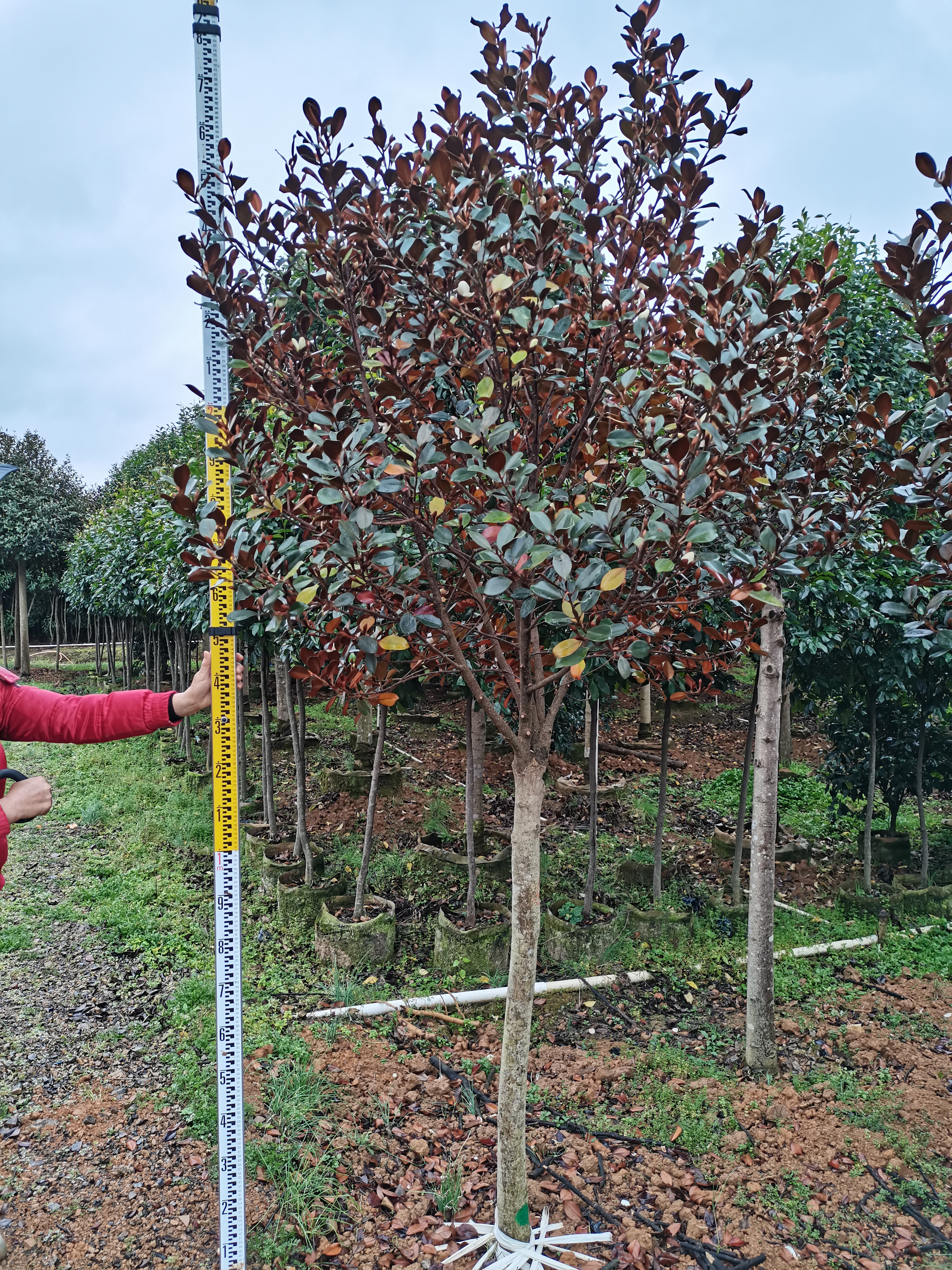 